CENTRE FOR GLOBAL EDUCATION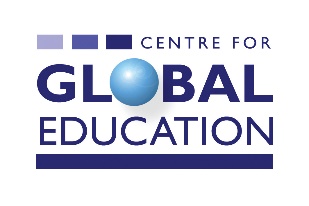 Equal Opportunities Monitoring Form(In strictest confidence)We request monitoring information to help the Centre for Global Education promote equality of opportunity in employment. Our recruitment policy operates on the merit principle: we select the best person for the job regardless of religious or other beliefs. Only the Job Application Form is considered by the Recruitment Panel, who shortlist and interview for vacancies. This Monitoring Form is retained by our Monitoring Officer for compiling statistical information.Reference no:__________________Please tick the appropriate boxes below.1	Community Background	I am a member of the Protestant Community					I am a member of the Catholic Community						I am a member of neither the Protestant or the Catholic Community		Please specify__________________________________2	Gender	I am   FEMALE		MALE		3	Marital Status / Civil Partnership Status	Are you married or in a civil partnership?	YES					NO		4	DisabilityIn line with the Disability Discrimination Act 1995, a disability is defined as “a physical or mental impairment which has a substantial and long term adverse effect on your ability to carry out normal day to day activities”. Having read this definition do you consider yourself to have a disability?	YES					NO				5	Age Band16-20        21-30        31-40        41-50        51-60       61-65    65 +   6	Cultural / Ethnic Origin	Chinese				Traveller					Indian					Black/African – Caribbean			Pakistani				White						Asian Others  		  		Other  						(please specify) _________________________	7	Other InformationTo monitor the effectiveness of our advertising please indicate where you saw this position advertised: NICVA website			Communityni Website        	 	Belfast Telegraph 		NIJobfinder Website 		Jobs and Benefits Office 	NIjobs					Social Media			Other 				If Other, state where: ___________________________________